РОССИЙСКАЯ ФЕДЕРАЦИЯФЕДЕРАЛЬНЫЙ ЗАКОНО ВНЕСЕНИИ ИЗМЕНЕНИЯВ СТАТЬЮ 1 ФЕДЕРАЛЬНОГО ЗАКОНА "О ДНЯХ ВОИНСКОЙ СЛАВЫИ ПАМЯТНЫХ ДАТАХ РОССИИ"ПринятГосударственной Думой18 октября 2013 годаОдобренСоветом Федерации30 октября 2013 годаСтатья 1Внести в абзац шестнадцатый статьи 1 Федерального закона от 13 марта 1995 года N 32-ФЗ "О днях воинской славы и памятных датах России" (Собрание законодательства Российской Федерации, 1995, N 11, ст. 943; 2005, N 1, ст. 26; N 30, ст. 3109; 2006, N 17, ст. 1777; 2012, N 29, ст. 3995) изменение, изложив его в следующей редакции:"27 января - День полного освобождения советскими войсками города Ленинграда от блокады его немецко-фашистскими войсками (1944 год);".Статья 2Настоящий Федеральный закон вступает в силу с 1 января 2014 года.ПрезидентРоссийской ФедерацииВ.ПУТИНМосква, Кремль2 ноября 2013 годаN 295-ФЗ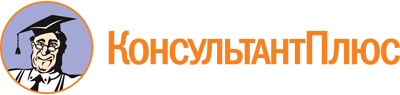 Федеральный закон от 02.11.2013 N 295-ФЗ
"О внесении изменения в статью 1 Федерального закона "О днях воинской славы и памятных датах России"Документ предоставлен КонсультантПлюс

www.consultant.ru

Дата сохранения: 16.03.2021
 2 ноября 2013 годаN 295-ФЗ